COMUNICADO CGRH/GC nº 03, de 6 de abril de 2018Aos Dirigentes Regionais de Ensino,Por determinação do Senhor Secretário da Educação, as Diretorias de Ensino e as Unidades Escolares deverão adotar os seguintes procedimentos para digitação de frequência no dia 6/04/2018, utilizando a Opção 6 do PAEC.Além de registrar a frequência/falta de seus servidores, as Diretorias de Ensino deverão orientar e acompanhar o preenchimento efetuado das Unidades Escolares, controlando para que os dados sejam devidamente incluídos. Por sua vez, no dia 6/04/2018, o Gabinete/SE e a CGRH acompanharão o preenchimento das Diretorias de Ensino para gerar relatórios estatísticos, na seguinte conformidade:às 09:00 hs, com informações do turno 1 e 6 (PEI);às 15:00 hs, com informações dos turnos 3às 20:00 hs, com informações dos turnos 5.Assim, é fundamental que todas as Diretorias de Ensino e as unidades escolares preencham as informações dentro do prazo estabelecido, sob pena de apuração de responsabilidade.Observação: As informações só poderão ser digitadas após o início de cada turno.Diretorias de Ensino e Unidades Escolares - inclusãoIncluir dados de freqüência por turno de funcionamento:Opção 6.1.1Consultar e conferir os dados digitados: Opção 6.2.0Se for necessária alguma alteração, utilizar a mesma opção de inclusão: Opção 6.1.1Orientações para a inclusão:UNIDADE ESCOLAR: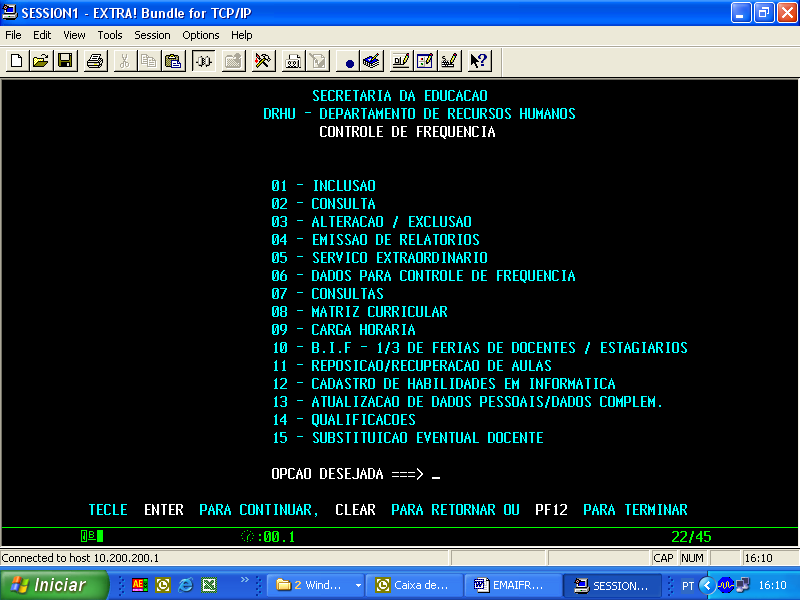 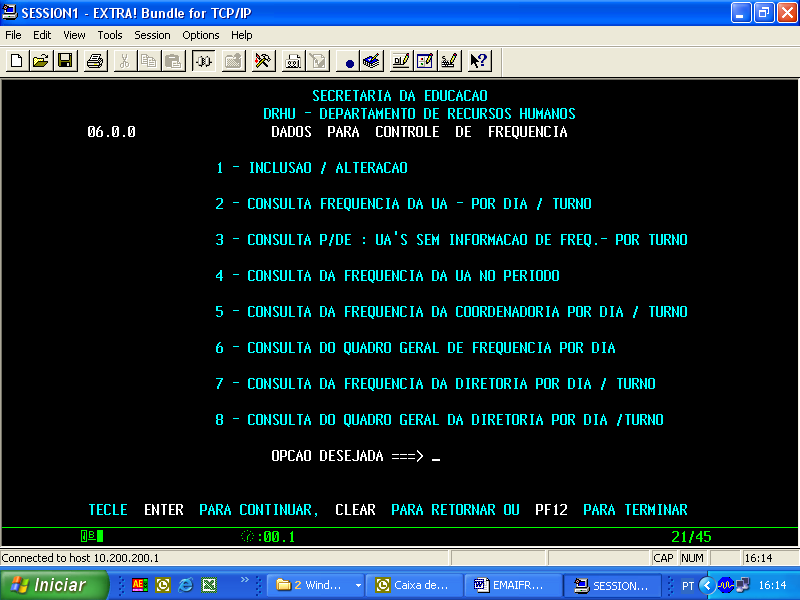 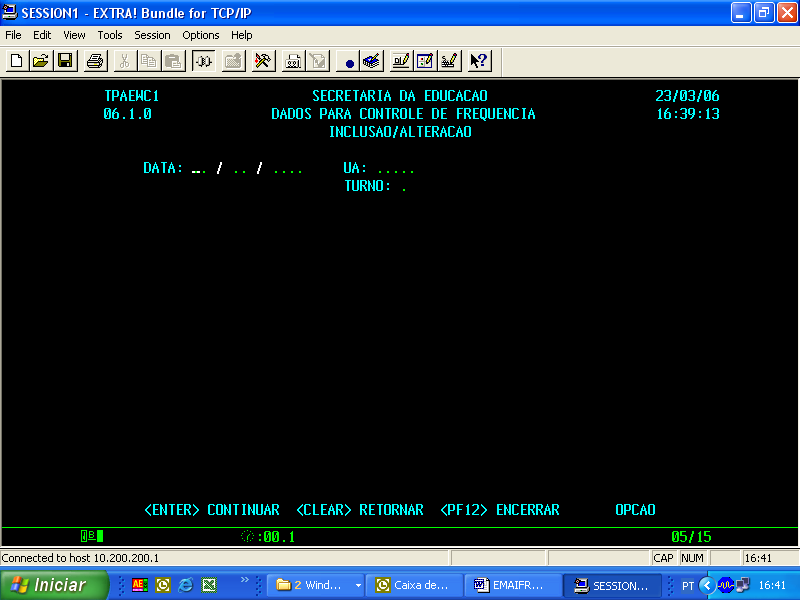 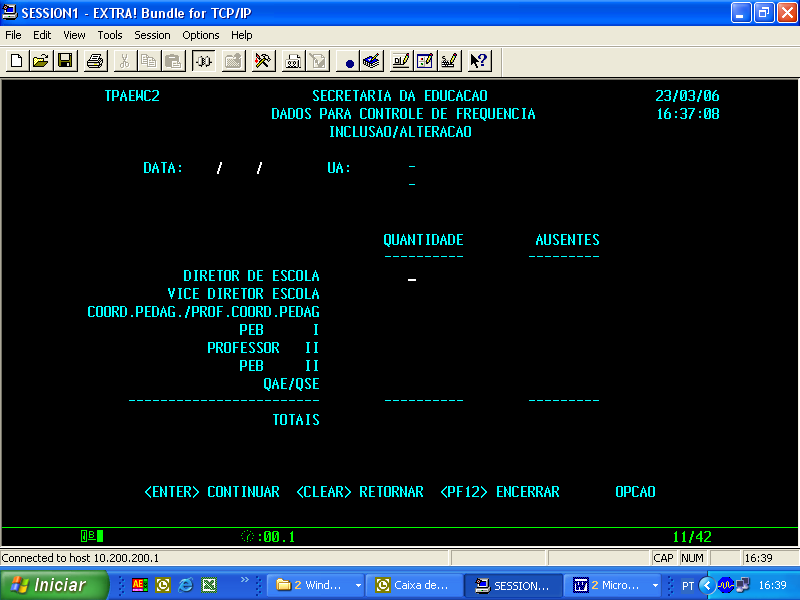 Em quantidade:  informar a quantidade de funcionários/servidores que deveriam     estar presentes na unidade, no turno.Em ausentes:    informar a quantidade de funcionários/servidores que deveriam estar presentes no turno e não compareceram.                    CGRHSão Paulo, 5 de abril de 2018. 